THE HONG KONG INSTITUTE OF PLANNERS AWARDS 2023香港規劃師學會周年大獎 2023HKIP Awards - Entry Form香港規劃師學會周年大獎 - 報名表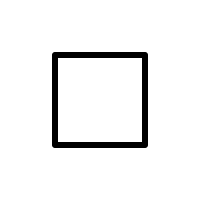 I/We have read the “Important Note” in the Invitation for Submissions, and agree to provide input to and participate in the promotion events of the HKIP Awards and YPA, and understand that HKIP reserves the rights to reproduce, print, publish and edit the submitted materials (in paper or electronic format) for use in our publications and events.我/我們已閱讀參賽邀請的「重要須知」部份，並同意為香港規劃師學會周年大獎及青年規劃師大獎提供相關宣傳資料及參與宣傳活動，並理解香港規劃師學會保留權利，複製、印刷、出版及編輯參賽作品（無論是硬本或電子格式），用於周年大獎的出版及宣傳活動。Signature 簽署 : ______________________________Note備註 : ^ At least one entrant should be HKIP full/fellow member, except for teams consist of student members only.^參賽團隊中，須有最少一位香港規劃師學會全資格或資深會員（由學生會員組成的團隊除外）。# Hong Kong telephone number is preferred. # 請儘量提供香港聯絡電話。 Information in this form would be disclosed to the Adjudication Panel. 記載於表格內的資料將會公開予評審團。Title of Submission :參賽作品標題 :(Please provide in both English and Traditional Chinese)(請提供中英文標題)Title of Submission :參賽作品標題 :(Please provide in both English and Traditional Chinese)(請提供中英文標題)English 英文 :_________________________________________________________Traditional Chinese繁體中文 :_________________________________________________________English 英文 :_________________________________________________________Traditional Chinese繁體中文 :_________________________________________________________English 英文 :_________________________________________________________Traditional Chinese繁體中文 :_________________________________________________________Type of Submission :參賽作品類別 :(Tick one box only)(請勾選其中一項)Type of Submission :參賽作品類別 :(Tick one box only)(請勾選其中一項)🗆 Scheme/project 計劃或項目🗆 Extract of book/academic research 書籍撮要或學術研究🗆 Scheme/project 計劃或項目🗆 Extract of book/academic research 書籍撮要或學術研究🗆 Scheme/project 計劃或項目🗆 Extract of book/academic research 書籍撮要或學術研究Location of Submission :參賽作品地區 :(Tick one box only) (請勾選其中一項)Location of Submission :參賽作品地區 :(Tick one box only) (請勾選其中一項)🗆 Hong Kong 香港🗆 Macau 澳門🗆 Mainland China 中國內地🗆 Others 其他 : ____________________________________________🗆 Hong Kong 香港🗆 Macau 澳門🗆 Mainland China 中國內地🗆 Others 其他 : ____________________________________________🗆 Hong Kong 香港🗆 Macau 澳門🗆 Mainland China 中國內地🗆 Others 其他 : ____________________________________________Name of Entrant(s)^ :參賽者名稱^ :(Please use separate sheet(s) if necessary)(如有需要，請另行加紙)English 英文 :___________________________  Traditional Chinese繁體中文 :___________________________English 英文 :___________________________  Traditional Chinese繁體中文 :___________________________English 英文 :___________________________  Traditional Chinese繁體中文 :___________________________🗆 HKIP Member : Fellow / Full / Student    香港規劃師學會會員 : 全資格 / 資深 / 學生Membership No. 會員編號 : _________🗆 N/A 不適用Name of Entrant(s)^ :參賽者名稱^ :(Please use separate sheet(s) if necessary)(如有需要，請另行加紙)English 英文 :___________________________Traditional Chinese繁體中文 :___________________________English 英文 :___________________________Traditional Chinese繁體中文 :___________________________English 英文 :___________________________Traditional Chinese繁體中文 :___________________________🗆 HKIP Member : Fellow / Full / Student    香港規劃師學會會員 : 全資格 / 資深 / 學生Membership No. 會員編號 : _________🗆 N/A 不適用Name of Entrant(s)^ :參賽者名稱^ :(Please use separate sheet(s) if necessary)(如有需要，請另行加紙)English 英文 :___________________________Traditional Chinese繁體中文 :___________________________English 英文 :___________________________Traditional Chinese繁體中文 :___________________________English 英文 :___________________________Traditional Chinese繁體中文 :___________________________🗆 HKIP Member : Fellow / Full / Student    香港規劃師學會會員 : 全資格 / 資深 / 學生Membership No. 會員編號 : _________🗆 N/A 不適用Name of Entrant(s)^ :參賽者名稱^ :(Please use separate sheet(s) if necessary)(如有需要，請另行加紙)English 英文 :___________________________Traditional Chinese繁體中文 :___________________________English 英文 :___________________________Traditional Chinese繁體中文 :___________________________English 英文 :___________________________Traditional Chinese繁體中文 :___________________________🗆 HKIP Member : Fellow / Full / Student    香港規劃師學會會員 : 全資格 / 資深 / 學生Membership No. 會員編號 : _________🗆 N/A 不適用Name of Entrant(s)^ :參賽者名稱^ :(Please use separate sheet(s) if necessary)(如有需要，請另行加紙)English 英文 :___________________________Traditional Chinese繁體中文 :___________________________English 英文 :___________________________Traditional Chinese繁體中文 :___________________________English 英文 :___________________________Traditional Chinese繁體中文 :___________________________🗆 HKIP Member : Fellow / Full / Student    香港規劃師學會會員 : 全資格 / 資深 / 學生Membership No. 會員編號 : _________🗆 N/A 不適用Name of Company / Institution / Team : 公司 / 機構 / 團隊名稱 :(if any) (如有)Name of Company / Institution / Team : 公司 / 機構 / 團隊名稱 :(if any) (如有)Name of Company / Institution / Team : 公司 / 機構 / 團隊名稱 :(if any) (如有)English 英文 :_________________________________________________Traditional Chinese繁體中文 :_________________________________________________English 英文 :_________________________________________________Traditional Chinese繁體中文 :_________________________________________________Contact Person (Please provide details of TWO contact persons)聯絡人資料 (請提供兩名聯絡人的資料)Contact Person (Please provide details of TWO contact persons)聯絡人資料 (請提供兩名聯絡人的資料)Contact Person (Please provide details of TWO contact persons)聯絡人資料 (請提供兩名聯絡人的資料)Contact Person (Please provide details of TWO contact persons)聯絡人資料 (請提供兩名聯絡人的資料)Contact Person (Please provide details of TWO contact persons)聯絡人資料 (請提供兩名聯絡人的資料)Name 名稱 :Name 名稱 :Contact Telephone 聯絡電話# :Contact Telephone 聯絡電話# :E-mail Address 電郵地址 :E-mail Address 電郵地址 :Name 名稱 :Name 名稱 :Contact Telephone 聯絡電話# :Contact Telephone 聯絡電話# :E-mail Address 電郵地址 :E-mail Address 電郵地址 :Date of Submission 提交日期 :Date of Submission 提交日期 :